Université Côte d’AzurAcademy of Excellence « Networks, Information and Digital Society »PhD international mobility program« DocWalker 2024 »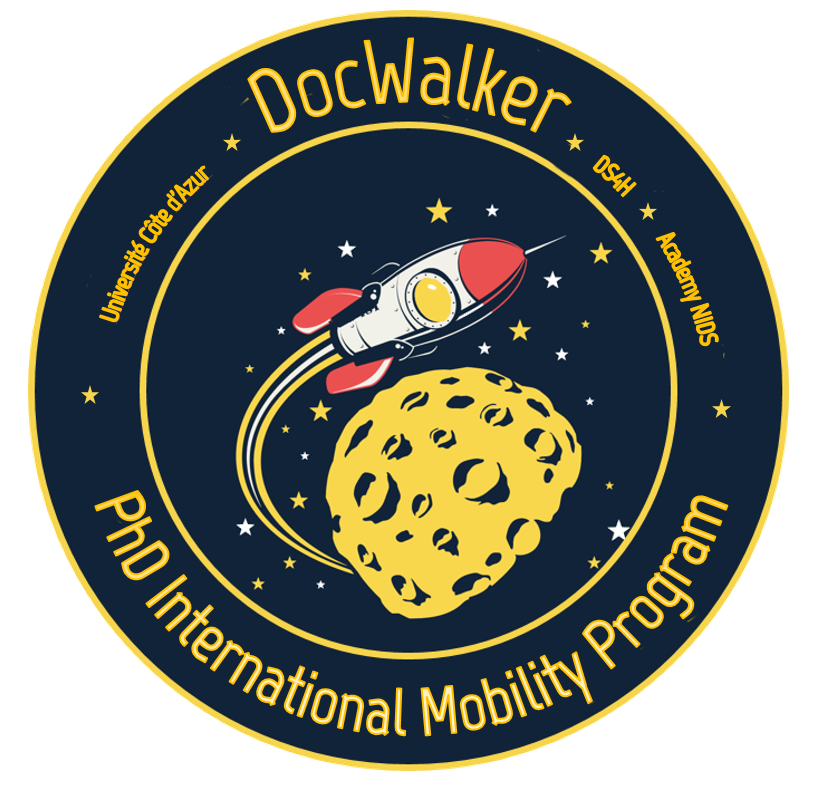 September 2023Project Information SheetSummary of the work progress since the start of the thesisOne page maximumSummarize the motivations of the thesis subject, the positioning in relation to the state of the art and the work done since the beginning of the thesis.Expected contribution of the PhD mobility20 lines maximumSpecify how the doctoral stay will contribute to the progress of the PhD thesis. Indicate the scientific impact after the doctoral mobility. What professional prospects for the doctoral student can open after the mobility? What collaborative impact in the short and medium term for the UniCA laboratory or Research entity?Elements of scientific excellence of the foreign laboratory 10 lines maximumHistory of collaboration with the foreign laboratory10 lines maximumSpecify if this mobility is part of an existing collaboration (possibly list recent common publications). Is there a collaboration agreement with UniCA or the laboratory?Position relative to the Initiative of Excellence (Idex) and other projectsIs this mobility linked to a project funded by the Initiative of Excellence or any other project funded elsewhere?Detail of the requested fundingSignature of PhD student (mandatory) 	                          Signature of PhD supervisor(mandatory) Director's Visa (desirable prior to submission date)PhD descriptionPhD descriptionName of PhD studentName(s) of supervisor(s) (specify if joint PhD with foreign university)UniCA Laboratory or Research entity hosting the PhD studentPhD student employerStarting date of PhDDate of thesis defensePhD topicInvolved doctoral school PhD mobilityPhD mobilityForeign Laboratory and University (outside UniCA)Name and contact within the foreign laboratoryExpected starting date of the PhD mobility Duration of the mobility (1 to 3 months)Research topic of the PhD mobilityRequired funding Travel            Accomodation           CateringCo-funding Yes         NoEstimated budgetDescriptionCostTravel€Accommodation€Catering€Other€Total estimated€Co-funding-€Total requested€